Утренник«В гостях у самовара»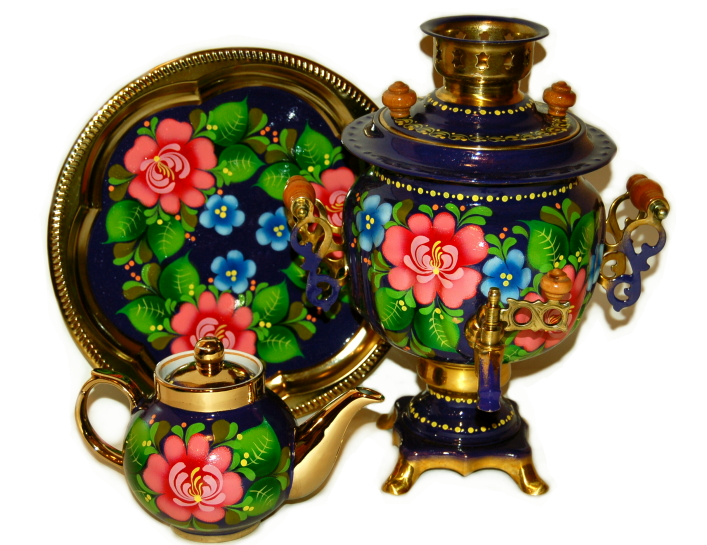                                                                                                Составитель:                                                                                             классный руководитель 3 класса                                                                                              Ефимова Алина АлександровнаТема мероприятия: утренник «В гостях у самовара»Цель мероприятия: познакомить детей с историей появления самовара на РусиЗадачи мероприятия: Образовательные:расширить знания учащихся о значении чаепития, о самоваре;учить применять полученные знания на мероприятии в повседневной жизниКоррекционно-развивающие:развивать любознательность, внимание;корригировать и развивать  лексику учащихсяВоспитывающие:воспитывать в детях культуру поведения за столом, в гостях;воспитывать уважительное отношение к русским традициям, бережно относиться к традициям других народовНаглядность:                         презентации: «Самовары», «Лекарственные растения»                                                  слайды к загадкам                         самовар       мультфильм «Пых-пых самовар»Ведущий:  У каждого народа есть много обычаев. Но среди них есть те, что любят все: и взрослые, и дети. Один из таких обычаев - чаепитие. Чаепитие распространено во многих странах, в Англии и Японии - это целый культ, созданный веками. Не отстает в этом плане и Россия. Кто не прочь выпить чашечку свежего ароматного чая...     Давайте представим старинную русскую избу, где за столом собралась вся семья. Стол накрыт нарядной скатертью. Идет веселая беседа, а посередине стола...Стоит толстяк,Шипит и кипит, всем пить чай велит. (Самовар)- Правильно. Это самовар. И сегодня мы собрались все вместе, чтобы устроить праздник хорошему, доброму, старому другу Самовару.Ведущий: Только на Руси пили чай из самовара. Родиной самовара считают город Тулу, где было много мастеров - самоварников. И каждый мастер хотел, чтобы его самовар был самым лучшим, самым красивым. Самовары делали разными: большими и маленькими, круглыми и продолговатыми, украшали узорами, придавали различную форму ручкам и краникам.Ведущий: Думаю, что каждый из вас видел самовар. А вот кто-нибудь был в музее самоваров? Да, существуют такие музеи. Первый музей самоваров был создан далеко от его исторической родины - в городе Минске, столице Белоруссии. Его коллекция насчитывает более 1000 самоваров. И у каждого из них своя история, ведь многим из них более 200 лет. Не так давно был открыт музей самоваров и в Туле.Ведущий: Ребята, а вы знаете, как устроен самовар? (Ответы детей.) Современные самовары работают от электричества, а вот в старину самовар растапливали углем. Внутри самовара находилась труба, в которую засыпали сосновые сухие шишки или древесный уголь. Их поджигали лучиной и раздували огонь сапогом. Вода в самоваре закипала. А в специальное приспособление наверху устанавливался заварной чайник.Ведущий: Прошло много лет. В наши дни самовар заменил электрочайник, но традиция собираться всей семьей за чаепитием осталась.Ведущий: А теперь отправимся в путешествие и  вспомним как можно больше о чаепитии.Ведущий:  Итак, первая станция под названием  «Чай».Ученик 1:  Много лет тому назад китайские пастухи заметили, что любые долгие переходы и подъемы в горы овцы переносили намного легче после того, как лакомились листочками вечнозеленого растения. Кто-то их них придумал заварить эти сухие листочки. Получился прекрасный, ароматный напиток, который мы теперь называем чаем.Ученик 2: В старину в России не было чая и вместо него заваривали листья смородины, земляники, малины, цветы липы, Иван-чая и другие травы.Ученик 3:  Почти триста лет тому назад русский царь получил подарок от монгольского хана. Это были пакетики с непонятной надписью «бах-ча», что переводилось как «чай для заварки».Ученик 4:  Понравился царю вкусный напиток. И с тех пор стали возить его купцы из заморских стран в Россию.Ученик 5:  Дорогой был чай в те времена, не каждый мог eго пить. Поэтому и появилось выражение «чайком побаловаться».   Ведущий:  Я подготовила задание для вас: назвать популярные у нас сорта чая. Каждый правильно ответивший получит приз. (Липтон, Ахмад, Беседа, Бодрость, Лисма, Эдвин, Дилма, Майский чай.)   Ученик 1:            Я хочу открыть секрет                             И полезный дать совет:Если хворь с кем приключится,Чаем можете лечиться.Ученик 2:               Чай всех снадобий полезней,                            Помогает от болезней,                            Чай в жару нас освежает,                            А в морозы согревает.Ученик 3:         И сонливость переборет,                            И с усталостью поспорит,                            Сокрушит любой недуг.                            Чай здоровью - лучший друг!Ведущий:  А кто сможет вспомнить названия лекарственных трав, цветов или плодов, которые мы добавляем в чай, чтобы быстрее выздороветь? (Ромашка, зверобой, мать и мачеха, земляника, смородина, черника, малина, шиповник, калина, боярышник, мята, валерьяна... Если задание вызовет затруднения, то можно предложить ученикам отгадать загадки.)                                  Скатерть была,      Как снег, бела,      Зубцы вокруг,      Шита без рук;                                  А на скатерти той –       Каравай золотой. (Ромашка.)                                   Есть корень кривой и рогатый,                                   Целебною силой богатый,                                   И, может, два века                                    Он ждет человека                                    В чащобе лесной                           Под кедровой сосной. (Женьшень.)                                     И в лесу, и в квасу,                            И в конфетке, и в таблетке. (Мята.)                            Хороша трава – Красная голова:И медку подарит,И чайку заварит. (Иван-чай.)                                         Весной растёт                                         Летом цветёт                                         Осенью осыпается,                                         Зимой отсыпается.                                         А цветок - на медок,                                         Лечит от гриппа,                                         Кашля и хрипа. (JIuna.)                                         В лесу и на болоте                                         Травку вы найдете                                         А на ней синеет гроздь –                                         Кисло-сладких ягод горсть. (Черника.)                                         Есть и украшение,                                         Есть и устрашение;                                         Гляди да любуйся,                                         А руками не суйся! (Шиповник.)Ведущий:  Вторая станция  «Сладкоежки».Ведущий:  К чаю, хозяюшки готовили угощение. Пекли много всякой вкусной сдобы. Мы для вас тоже ее приготовили. Вся она на этом подносе, но только чтобы ее отведать, нужно отгадать загадки.                                     В поле росла, под жерновом была,Из печки на стол караваем пришла. (Пшеница.)Без рук, без ног,А в гору лезет. (Тесто.)Он бывает с толокном,С рисом, мясом и пшеном,С вишней сладкою бывает.                            В печь сперва его сажают,А как выйдет он оттуда,То кладут его на блюдо. (Пирог)То кладут его на блюдо. (Пирог.)                                 Кольцо не простое – кольцо золотое,Блестящее, хрустящее,Всем на загляденье...                            Ну и объедение! (Бублик.)Отгадать легко и просто:Мягкий, пышный и душистый,                             Он и черный, он и белый,А бывает подгорелый. (Хлеб.)Ведущий: Молодцы! А какие еще бывают изделия из сдобного теста, которые мы все очень любим? (Пирожки, ватрушки, баранки, сушки, пирожные, торты, пряники, калачи.)Ведущий:  Прекрасные нас ждут угощения на подносе, вспомнили их названия. Но есть одно из них, без которого не обходится ни один праздник на земле русской, и особенно много их готовят на праздник прощания с матушкой Зимой. Как называется это угощение и что это за праздник такой? (Блины и Масленица.) Правильно. Теперь третья станция - «Блинная».Ученик 1:        Мы гостей своих встречали,               И блинами угощали.Ученик 2:   А среди вас есть мастерицы, которые умеют блины печь?Ученик 3 :             Мастерицы - хоть куда!Вот вам печь и сковорода!Принимайтесь-ка за делоВсех блинами угощайте смело!Ведущий: Приглашаем две команды для участия в игре «Испеки блины».     В игре могут принимать участие два ученика либо две команды по два или четыре ученика. Для игры приготовлены 2 печки (их силуэты сделаны из фанеры или картона), 2 сковородки или 2 теннисных ракетки, блины (их можно изготовить из бумаги или картона), 2 кастрюли и 2 тарелки.     Перед участниками ставиться задача - быстро «испечь» блины. Для этого они должны поставить сковороду с символическим «блином» в печь, затем вытащить сковороду, перевернуть «блин», снова его запечь, вытащить сковороду, снять готовый «блин» и положить его на тарелку. Тарелки могут стоять на столе или стуле на расстоянии 4-6 метров от печки. Командам на выполнение конкурса дается определенное время. Побеждает та команда, у которой горка готовых «блинов» получилась выше. Победители получают призы лучших блинопеков.Ведущий: Вот, гости дорогие, и заканчивается наш праздник. Мы сегодня хорошо повеселились, узнали много интересного и полезного. А теперь мы переходим к самой вкусной части нашего праздника.Ученик 1: Всех гостей мы угощаем  Ароматным крепким чаем. Тех, кто чай с охотой пьет,Стол, накрытый давно ждет.Ученик 2:Для всех вас, взрослые и детишки:Калачи, ватрушки, пышки.Наливайте, не стесняйтесь,Сладким чаем забавляйтесь!Ведущий:  Всех гостей приглашаем в нашу чайную!